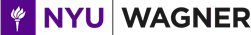 NEW YORK UNIVERSITY | ROBERT F. WAGNER GRADUATE SCHOOL OF PUBLIC SERVICEFINANCIAL DECISION MAKING AND MANAGEMENTFALL 2023COURSE MEETING INFORMATIONClass sessions – In-personSeven Saturdays – 2:45 pm to 6:15 pm: 9/9, 9/23, 10/7, 10/21, 11/4, 11/18, 12/9) – Silver 507RecitationsIn person - September 6, 6:45 pm – 8:25 pm – Silver 407Remote at https://nyu.zoom.us/j/92862041901– five Wednesdays in the weeks immediately following our first five in-person Saturday classes – 6:45 pm – 8:25 pm: 9/13, 9/27, 10/11, 10/25, 11/8.FACULTYCOURSE DESCRIPTIONThe goal of this course to is help students learn financial decision-making tools for use within mission-driven and governmental organizations. Designed for the experienced mid-career manager of a social sector organization, Financial Decision Making and Management is intended to meet these leaders where they are by guiding them in developing a range of financial analysis skills through a combination of class discussions and analyses of case studies of specific organizations. The goal is to place financial analysis and decision-making in the context of the complete range of tools used by social sector: this work will demonstrate especially the complex relationships between finance, impact, strategy, and governance. Where appropriate, we will also integrate best practice tools from other disciplines including performance measurement and the alignment of financial and social returns.LEARNING OBJECTIVES AND COURSE STRUCTUREThis course aims to provide nonprofit leaders with the tools necessary to evaluate financial data in organizational decision-making. The emphasis is on analyzing – not creating – financial data. To this end, we will focus on 11 specific “tools” central to the financial management and decision-making process.The first weeks of the course focus on the more specifically quantitative tools of financial decision-making, e.g., budgeting, costing, variance analysis, time value of money. In the later weeks, we will work with tools that are less specifically quantitative and which allow for a richer analysis of organizations’ decision making and the necessary alignment of financial management with mission, strategy, and operations.We will make extensive use of case studies of organizations with a public or social mission, applying course tools to situations faced by actual nonprofits, social enterprises, and governmental agencies. The case method is intended to portray realistic situations and decision-making in the face of incomplete information, time constraints, and conflicting goals. While the cases require financial calculations, students should keep in mind that the focus should always be thinking about the decision-making framework and how the issues fit into the larger questions of an organization’s strategy. Important questions to consider: what is the evidence? how do we decide? What constitutes success for the organization? what information is important? In most cases, Excel templates are provided to foster a focus on analysis rather than spreadsheet construction.It is important to keep up with the work in this course – the material is cumulative and it can be difficult to catch up. The professor and course teaching assistant will be available throughout the term for academic support and tutoring.HYBRID COURSE FORMATOur course this fall will both in person and remotely: all Saturday classes and the first recitation (September 7) will be in person while the remaining five recitations will be remote via Zoom.The fully remote course format during 2020 yielded some important lessons around different ways of teaching and learning as well as about the value of online (asynchronous) materials. By continuing to use asynchronous content, we seek to provide the chance for students to access key course materials at times and in ways that work best for them. This is intended to allow us to work together at a more generative level in class. ( It is of course important for you to spend time with that material in advance and come to class prepared.)Many of the classes will have a check-in around the asynchronous preparation material (please see the detailed course calendar and updates during the semester for details). These are typically short reflections or other brief written assignments. The intent is for the check-ins to be a significantly lower time commitment than the other assignments and please consider the length guidelines in the syllabus to be firm; the objective is to show that you have thoughtfully spent time with the material for the upcoming class discussions, considered the main points, and are prepared to engage with your colleagues. Check-ins are due at 12 noon on the Fridays before Saturday classes.Remote RecitationsBeing part of an online community calls for each of us to exercise extra care in being present for ourselves and our colleagues. Many of you will have used Zoom (or similar) for work and other courses, and please be mindful of basic videoconference etiquette:Please be five to ten minutes early to all sessions to manage any technology issues before class begins (the class zoom room will be open ten minutes before recitations);You are expected to keep your camera on throughout the class and please be sure that your background is not overly distracting to your colleagues;Please do your best to have a distraction-free environment and resist the urge to multi-task;Please keep your microphone muted except when you are speakingThat said, it is not always possible to control your Zoom space, and the community we are trying to create together can certainly accommodate the needs of children, and families, the antics of pets, and whatever else makes your Zoom space yours. Additional guidance on Wagner norms and the use of Zoom for virtual classrooms can be found at https://wagner.nyu.edu/portal/student/zoom. Class sessions will be recorded. Students may not share the Zoom recordings (which are for students enrolled in this course only).Office HoursOffice hours are remote on Tuesday afternoons from 5:00 to 6:00 pm at https://nyu.zoom.us/j/9867569873. Please be in touch for appointments at other times. Please make every effort to attend office hours at least once during the semester (it will count towards class participation). Jordana Grunfeld, the course teaching assistant, is also available for support throughout the semester; please contact her directly by email.TECH SUPPORTAll students have 24/7 support via NYU’s IT services. Explore the NYU servicelink knowledgebase for troubleshooting and student guides for all NYU-supported tools (Brightspace, Zoom, etc). Contact askIT@nyu.edu or 1-212-998-3333 (24/7) for technology assistance, or contact Zoom’s 24/7 technical support (includes a chat function), or review Zoom’s support resources.COURSE READINGS AND MATERIALSThe readings, cases and other material for the course will come from the following sources:Pre-course work – Coursera online accounting courses (free version)By September 1, students need to complete (via audit) two of Coursera’s introductory financial accounting courses and successfully complete an online “checkout” Brightspace.Textbook - e-book available free through NYU Libraries; for purchase at NYU bookstore and onlineBerman, Carol and Joe Knight. Financial Intelligence, Revised Edition: A Manager's Guide to Knowing What the Numbers Really Mean. Harvard Business Review Press, 2013. (ISBN-13 : 978-1422144114). This is a plain-language guide to finance and financial management written for a private sector manager, but the themes and guidance it provides are applicable to the social sector as well. Berman and Knight provide less technical explanations than do Finkler et al so their work should be a valuable parallel to the larger text. Where parallel readings are given, students will benefit from reading the Berman text before the corresponding sections in the Finkler text.Textbook - for purchase at NYU bookstore and online and on reserve at Bobst LibraryFinkler, Steven A., Daniel L. Smith, Thad D. Calabrese and Robert M. Purtell. Financial Management for Public, Health, and Not-for-Profit Organizations (Sixth Edition). Sage / CQ, 2020 (ISBN-13: 978- 1506396811). This is one of the standard texts in nonprofit financial management and contains a great deal of detailed information as well as practical examples. You can use an earlier (or later) edition with the caveat that the page references will not align precisely with the syllabus.Course Case Packet (Harvard Business Publishing)Most of the course’s cases are in a coursepack at Harvard Business Publishing. You will need to set up an online account to purchase and download the cases.Course site on NYU LMS (Brightspace)Brightspace is the university’s academic platform and you should expect to use it frequently. You will have access to site when you have completed registration for the course.Class-by-Class Resources section will be used to post readings and other resources not found in the textbooks, including optional resources and materials intended as general resources.In-class Materials includes handouts and lecture slides.Resources for Assignments contains materials needed for individual assignments and case memos / introductions, including Excel templates and the Education Through Music case studies.Media Gallery (accessible via the “Other Tools” menu at the top of the Brightspace page) contains links to pre-recorded course video lectures. These lectures were prepared for Fall 2020’s remote format and will be used this year as well to afford students the opportunity for asynchronous learning as well as to free up our time together for more in-depth discussions. The Media Gallery is accessed via the “More Tools” tab at the top of the Brightspace page. There is a known issue with Safari’s default privacy settings (third-party cookies) that will prevent the Media Gallery from loading via the Brightspace link. Please use Chrome or Safari to access the Media Gallery.The Assignments features the assignment and memo prompts and is where you submit completed work via upload.The Quizzes section is used for the pre-course accounting check out.Remote classroom technology – ZoomWe will be using Zoom for remote recitations. Please be sure you have your NYU Zoom account activated under your NYU email. The link to our recitation Zoom room is https://nyu.zoom.us/j/92862041901COURSE REQUIREMENTS AND GRADINGFinal grades will be determined by a combination of individual and group course components. The sequence of assignments and their timing is in the Course Calendar and will be reviewed in class throughout the semester. Assignments will be made available in the Assignments Section of Brightspace.Accounting check-out / assessment (5%) should be completed when you have completed the Coursera accounting courses and the readings. The check-out is in Quizzes tab of the course site on Brightspace and is to be completed by August 31 at 11:59pm. It will be graded pass (credit) / fail (no credit).Individual class and recitation participation including individual pre-class “check-in” assignments (15%) encourage presence, promptness, preparation, and engagement. Because this course uses the case method, what you bring to it will be the largest determinant of what you take from it. Students should be prepared for and be on time for all classes and recitation. Attendance, distractedness, and tardiness issues affect class participation grades. Multitasking and the use of electronic devices other than for taking notes and referencing course materials prevents you from being fully present and can be very distracting to those around you. Missing more than once class is likely to have an adverse effect on your class participation mark; please be in touch with the professor if you expect that this could be an issue.Individual assignments (40%) will be due on an alternating problem set / case memo cycle; this is to say between any two bi-weekly classes both a problem set and a case memo will generally be due.Five individual assignments (collectively 10%) are built around specific financial analysis tools.Six case preparation memos (collectively 30%) will be due on each week’s case study prior to its being discussed in class (the memos are due on Thursday nights before Saturday classes). Memos have a hard limit of no more than three pages, double-spaced, plus attachments. The goal is clarity of thinking and recommendation rather than volume! Prompts will be posted on Brightspace for each memo.Team recitation leadership (5%). To foster peer learning and to differentiate between class sessions and recitations, each team will lead (in concert with the professor), one recitation over the course of the term. The teams will be responsible for organizing the recitation in broad brush, planning suggested topics / questions / materials recaps / breakout sessions, and any other content of their choice in any form they choose based upon the material in the previous Saturday’s class. The professor will be available for collaboration / consultation in their planning. An outline of each group’s recitation outline (plan) is due on Tuesday afternoon before Wednesday recitations.Team case introduction (10%). Each team will prepare an in-depth introduction of one in-class case study. This introduction should last no more than 10 minutes and can be a PowerPoint presentation or any other format of the group’s choosing. (Please be aware of the limits of PowerPoint – and that it can sometimes hinder rather than promote engagement). Teams will be assigned after the first class session; each team member must be present and participate in the case introduction. Case study introductions are about setting the foundation for the group’s learning by identifying the major issues in the case, providing a framework for analysis and decision-making, and setting up the discussion. They are not about any particular “correct” answer.Final team presentation, memo, and dashboard (25%) will be a financial / impact dashboard for a nonprofit organization of each team’s choosing, preferably with annual revenues more than $10 million. The final project report will include a brief summary of the organization and its intended impact, discussion of the financial metrics that the team finds most relevant to that organization, analysis of the organization’s financial and impact performance, and strategies to improve financial sustainability and mission impact. Each team will also prepare a presentation for the final class (hard limit of 15 minutes) summarizing their dashboard andfindings / recommendations. Each team member must be present and participate in the presentation. The assignment will be distributed on September 23 and teams should submit their organization choices by October 14 and a short (non-binding) outline of their final report by November 12.Completed assignments should be submitted through the Assignments section of the Brightspace site and always include both (a) solutions / reports in a well-formatted pdf file set up for printing (printing to a pdf from Word and Excel is a straightforward process) and (b) any applicable Excel workbooks (for troubleshooting). File names should always include the student’s name (or the team number) and the assignment name or number . (Brightspace will not attach your name to files for you). Please do not submit links to Google Sheets, Google Docs, Box, Dropbox, or other files located on the cloud.Deadlines should be taken as firm except in the case of unavoidable and unanticipated circumstances. Extension requests reflecting those circumstances very much need to be submitted in advance! As a default, although this should almost never come into play, late assignments absent a prior understanding will be marked lower by 1/3 of a letter grade (or 3 1/3 points on a 100-point scale) for each one day (or part of a day) late. Please also be aware that it can be difficult to accept assignments and case memos after we have discussed the work together in class.ACADEMIC INTEGRITYStudents are reminded that they have signed an Academic Oath at NYU Wagner and they are bound by this oath and the principles of NYU’s and Wagner’s academic code. While students are encouraged to discuss assignments with their colleagues, all individual submissions are expected to be students’ own original work. Please review the details here. The use of AI apps is expressly forbidden. If you have any hesitation about what constitutes original work, be in touch with the professor.HENRY AND LUCY MOSES CENTER FOR STUDENTS WITH DISABILITIESAcademic accommodations are available for students with disabilities. Please visit the Moses Center (CSD) website and click on the Reasonable Accommodations and How to Register tabs or call or e-mail CSD (at 212-998-4980 or mosescsd@nyu.edu) for information. Students who are requesting academic accommodations are strongly advised to reach out to the Moses Center as early as possible in the semester for assistance.RELIGIOUS HOLIDAYS AND OBSERVATIONSNYU’s Calendar Policy on Religious Holidays states that members of any religious group may, without penalty, absent themselves from classes when required by their religious obligations. Please notify the professor in advance of religious holidays that might coincide with course activities to schedule mutually acceptable alternatives.COURSE CALENDAR INCLUDING ASSIGNMENT DUE DATESNo advance preparation is required for this recitation other than a review of your accounting check-out quiz (feedback and scoring on the quizzes will be released on September 6)Please note that the order of topics in the syllabus will not necessarily be the order in which we cover them in classCOURSE INTRODUCTIONStudents and the professor will share expectations and goals and review the syllabus / overview of the courseREVIEW OF ACCOUNTING PREREQUISITESWe will review the accounting material and an answer key to the quizINTRODUCTION TO FINANCIAL MANAGEMENTWe will discuss the role of financial analysis and accountability within social sector organizations and the differences between managerial and financial accounting.PREPARATION[Course pack] Case Companion. This is a brief, interactive introduction to working with case studies.[Coursepack] Case Study – The North Side Children’s Agency. Please read the case, complete the short check- in below, and be prepared to discuss the facts of the case and your observations and recommendations. No case memo or case introduction is required for this case.Check-in via Brightspace Assignments section (no more than four paragraphs, inline only which means that you have to type or cut-and-paste your response into the text box you will see): What does the North Side Children’s Agency case tell us about the importance of financial management in non-profit organizations? What do you think North Side got right and wrong?[Brightspace – skim only] Ebrahim, Alnoor. “The Many Faces of Nonprofit Accountability.” Harvard Business School Working Paper, 2010.INTRODUCTION TO COSTS AND BUDGETINGIn their simplest form, budgets indicate an organization’s objectives and the resources that it intends to use to achieve those objectives. Coupled with variance analysis, budgeting is at the intersection of management and finance. We will explore the various types of costs and how they can drive the economic model of social sector organizationsPREPARATIONFinkler et al, Chapter 2, and Chapter 4 (pages 124 to 135 only)Link to video] Propel Nonprofits – Fundamentals of Nonprofit Budgeting[Brightspace – Other Tools - Media Gallery] Class 1 Preparation – Types of Costs; Budget / Cost LectureBREAKEVEN AND FLEX BUDGETSBreakeven analysis and flexible budgeting are simple yet very powerful tools for projecting and understanding financial outcomes under various circumstances. For this reason, they are key tools in managing and decision-making under conditions of uncertainty.PREPARATIONFinkler et al, Chapter 3 (pages 87 to 89 only) and Chapter 4 (pages 136 – 144 only).[Link to video] Rutgers Accounting Web - Flexible Budget (to 2:49)[Link to video] Ducere Global Business School - How to Calculate BreakevenACCOUNTING RULES FOR NONPROFIT ORGANIZATIONSThere are special purpose accounting rules that apply specifically to nonprofit organizations, including approaches to revenue recognition and recognizing the oft-restricted nature of contributions.PREPARATIONFinkler et al, Chapter 11[Links to videos] – two videos from the Nonprofit Finance Fund on nonprofit accounting – please watch only the second and third videos on the page (Net Assets and Revenue Recognition). The slides used in the videos are also on Brightspace.[Brightspace – Other Tools - Media Gallery] Accounting Rules for Nonprofit Organizations[Brightspace – Class by Class Resources] Grant Thornton. “FASB amends NFP financial statement presentation.” 2016.BREAKEVEN ANALYSIS AND FLEX BUDGETS CASE – TEXTBOOKS FOR CHANGE (TO BE INTRODUCED BY THE PROFESSOR)We will complete our work on breakeven analysis and flex budgets with Textbooks for Change, a case from the Ivey School at Western University in London (Ontario). It explores breakeven and budgeting from the perspective of a start- up social enterprise considering the benefits and risks of three potential expansion locations.PREPARATION[Coursepack] Case Study – Textbooks for Change[Brightspace – Assignment Resources] Excel Template for Textbooks for ChangeCOSTING AND COST ALLOCATIONSThe true costs of an organization’s work go beyond the direct costs of the services that it provides. The cost of a soup kitchen’s providing meals to those in need, for example, is much more than the food it serves and the staff who prepare it. In order to determine the true economics of their operations, organizations need to allocate a range of direct and indirect costs to the services they provide. Our introduction to costing will focus on the distinction between direct and indirect costs and on using the step-down method of cost allocation to determine an organization’s true program costs.PREPARATIONFinkler et al, remainder of Chapter 4[Brightspace – Class by Class Resources] Gregory, Ann and Don Howard, “The Nonprofit Starvation Cycle,”Stanford Social Innovation Review, Fall 2009.[Brightspace – Class by Class Resources] Eckhart-Queenan, Jeri, Michael Etzel and Sridhar Prasad. “Pay-What-It- Takes Philanthropy,” Stanford Social Innovation Review, Summer 2016.[Link to video] Corporate Finance Institute – Fixed and Variable Costs (the video is almost all the way to the bottom of the webpage)[Brightspace – Other Tools - Media Gallery] Cost allocations lectureCONTROLS AND VARIANCESControl systems are the various mechanisms through which organizations align and measure their activities, resource utilization, and financial performance against mission impact and efficiency. Once a budget (or prior period’s performance) has been established, assessing an organization’s performance against a target is a fundamental control and management tool. In this segment, students learn to break performance variances into their component elements, providing visibility into their root causes.PREPARATIONFinkler et al, Chapter 8 (pages 277 to 294 only).[Link to video] Corporate Finance Institute – What is Variance Analysis All About?[Brightspace – Other Tools - Media Gallery] Controls and variances lectureCheck-in via Brightspace Assignment section (no more than four paragraphs, inline text only): What is the difference between a price / cost variance and a quantity variance? Is your answer different for revenue variances and expense variances?Content to be led by Team 1TIME VALUE OF MONEY AND INVESTMENT ANALYSISAt the heart of much of finance is the concept of “time value of money,” simply put that a dollar in hand today is worth more than a dollar in hand tomorrow. We will work through time value of money, determining in this first part how to calculate the present value of an asset or investment based upon the stream of payments that it generates. We will then move to the three of the tools used in investment analysis: payback period, Net Present Value, and Internal Rate of Return. It is recommended that you follow the sequence of the preparation materials that follows.PREPARATIONBerman and Knight, Chapters 27 and Part Six Toolbox (pages 197-222).[Link to video]] The Finance Storyteller - Payback Period[Link to webpage and video] Investopedia – Time Value of Money[Link to video] The Finance Storyteller - Time Value of Money Explained[Link to video] AssistKD - What is Discounted Cash Flow?[Link to webpage and video] Corporate Finance Institute - Net Present Value[Link to video] AssistKD - What is Internal Rate of Return (IRR)?[Link] Kelleher, John and Justin McCormack. “Internal rate of return: a cautionary tale” McKinsey Quarterly,August 1, 2004.[Brightspace – Other Tools - Media Gallery] A Brief Note on Terminal ValueFinkler et al, Chapter 5 (please do not feel the need to parse the Excel walkthroughs on pages 180 through 186)COST CASE – EDUCATION THROUGH MUSIC (A) (TO BE INTRODUCED BY TEAM 3)Over the course of the semester, we will learn about Education Through Music, a New York-based nonprofit that provides music as a core subject in partnership with the NYC Department of Education and the Los Angeles Unified School District.PREPARATION[Brightspace – Assignment Resources] Case Study – Education Through Music (A): Understanding Costs at a Scaling Nonprofit{Brightspace] Case Study – Education Through Music (B): Seeking Operating Excellence at a Scaling Nonprofit. This case, written from a general management perspective, should inform your thinking about the main (A) case.[Brightspace – Assignment Resources] ETM costing template (Excel)BUDGETING UNDER UNCERTAINTYThe event of recent months – as well as ongoing uncertainty regarding the election cycle, political and regulatory outcomes, as well as economic conditions – requires public service leaders to increasingly embrace uncertainty. In this wrap-up to our budgeting and costing work, we will be joined by Vickie Barrow-Klein, the Chief Operating Officer of Planned Parenthood Federation of America. Vickie will discuss some of that organization’s responses to the uncertainties it faces, the integration of mission and budgeting, as well as how the organization adapted and planned with the onset of the pandemic and the election in 2020, the Dobbs decision in 2022, and beyond.Check-in via Brightspace Assignment Section (no more than three paragraphs, inline text only) : Going into the FY2021 planning cycle in March 2020 the COVID-19 pandemic struck, Vickie has asked you to share your thinking on how to focus PPFA’s planning and budgeting to reflect the new reality. What are your thoughts about the approach that PPFA’s planning process should take? Should PPPA modify its planning and strategy process in light of the coming uncertainty?PREPARATION[link to video] Propel Nonprofits: Fundamentals of Nonprofit Budgeting – originally viewed for Class 1 – just refresh your awareness[Brightspace – Class by Class Resources] Courtney, Hugh, Jane Kirkland and Patrick Viguerie. “Strategy Under Uncertainty.” Harvard Business Review, Nov-Dec 1997. This is one of the most important works on understanding and managing strategic uncertainty.[Brightspace – Class by Class Resources] Steele, Richard and Craig Albright. “Games Managers Play at Budget Time”. MIT Sloan Management Review 45 (3) Spring 2000[Brightspace – Class by Class Resources] Courtney, Hugh, Dan Lavallo and Carmina Clarke. “Deciding how to Decide.”. Harvard Business Review, November 2013[Brightspace – Class by Class Resources] Planned Parenthood Federation of America 2019 Annual Report and financial statementFINANCIAL STATEMENT ANALYSIS PART I (FINANCIAL STATEMENT WALKTHROUGH AND RATIOS)Financial accounting communicates an organization’s results and financial position. Financial analysis is used by leaders to make mission-based decisions, by funders to determine whether to support an organization, and by lenders to determine the prospects for loan repayment.Check-in question via Brightspace Assignment section (no more than three paragraphs or bullet points, inline text only): Please share three observations about the Metropolitan Museum of Art, its financial performance, or its financial condition that you have gleaned from a reading of its statements. What facts in the statements have led you to these observations?PREPARATIONFinkler et al, Chapter 14[Brightspace – Class by Class Resources] Financial ratios “cheat sheets”[Brightspace – Class by Class Resources] Keating, Elizabeth and Peter Frumkin. “How to Analyze Nonprofit Financial Performance.” National Assembly of States Arts Organizations, 2008. Pages 46 to conclusion only.[Brightspace – Class by Class Resources] Metropolitan Museum of Art Financial Statements for the years ended June 30, 2016 and June 30, 2015. Please be sure to read the financial statements and the footnotes carefully.[Link to podcast – optional] Gladwell, Malcolm. “Dragon Psychology 101” Revisionist History. June 18, 2020[Brightspace – Class by Class Resources - skim] Abraham, Anne. “Financial Management in the Nonprofit Sector: A Mission-Based Approach to Ratio Analysis in Membership Organizations.” The Journal of the American Academy of Business, 10(1), Sept. 2006.INVESTMENT ANALYSIS CASE – ST. CLEMENT’S SCHOOL (TO BE INTRODUCED BY THE PROFESSOR)In this Ivey case, the trustees of a girls’ school are considering a significant addition to the school’s physical plant. We will explore the mission-driven reasons for expanding the school’s footprint as well as the financial implications of doing so.PREPARATION[Coursepack] Case Study – St. Clement’s School[Brightspace] St. Clement’s Financial Analysis TemplateBENCHMARKINGBenchmarking an organization’s results – financial as well as non-financial – is an important part of assessing its performance, opportunities, and resource allocation decisions.Check-in question via Brightspace Assignment Section (no more than three paragraphs, inline text only): You are interviewing for the CEO position at Henry Street Settlement and have been asked by the selection committee to reflect on how benchmarking might apply to their early childhood education program. What is your short response to the committee? (you are not being asked to do a research or a deep dive, rather to think about how benchmarking might generally be used in such an instance)PREPARATION[Link to webpage and video] BPIR - What is benchmarking?[Link] BDO. "Nonprofit Standards" (2020 Benchmarking Survey), June 2020 (skim only for approach not content) and 2019's top trends[Brightspace – Class by Class Resources] Sawhill, John and David Williamson. “Measuring What Matters in Nonprofits.” McKinsey Quarterly. 2001 (2), pp. 96-107.[Brightspace – Class by Class Resources] Caturano and Company. “Why Benchmark Your Organization’s Operations?”[Brightspace – Class by Class Resources] Roberts, Dylan, George Morris, John MacIntosh and Daniel Millenson. “Risk Management for Nonprofits.” Oliver Wyman & Sea Change Capital Partners, March 2016 (do not worry about the specifics of the tables)[Brightspace – Class by Class Resources – optional] Brockmeier, Diane. “Benchmarking in Nonprofit Organizations.” Mid-America Transplant Services, 2012.[Brightspace – Class by Class Resources - optional] M + R. “Benchmarking 2016.” This is a study of development (fundraising) metrics and benchmarks.Content to be led by Team 2BENCHMARKING CASE STUDY – CARLETON FIRE DEPARTMENT (TO BE INTRODUCED BY TEAM 1)This case considers the challenges, benefits, and costs of hospital participation in a widely recognized surgical quality improvement benchmarking program.PREPARATION[Coursepack] Case Study – Carleton Fire DepartmentFINANCIAL STATEMENT ANALYSIS PART II / STRATEGY AND FINANCE (ANSWER-FIRST EXERCISE)We will discuss the recent financial performance of Year Up and Teach For America at moments in which each organization was at an inflection point.Check-in question via Discussion Section: Please review the financial statements (including notes) for these two organizations and post at least three hypotheses about each organizations’ financials, operations, and governance (six observations in all, three for TFA and three for Year Up). Please cite the basis for your hypotheses. (You will not see your colleagues’ hypotheses until you have posted your own)PREPARATION[Brightspace – Class by Class Resources] Teach for America 2016 Audited Financial Statements and Form 990[Brightspace – Class by Class Resources] Year Up 2017 Audited Financial Statements and Form 990SPECIAL TOPIC – NONPROFITS AND TAINTED MONEYCheck-in question via Brightspace Assignment Section (no more than three paragraphs, inline text only): You are the development director for a prominent NYC settlement house and have been approached by a local real estate developer who has offered a very meaningful donation that would allow your organization to greatly expand its support of vulnerable populations. The developer has been tied to a homeless shelter where several residents have recently been killed in a fire caused by management’s failure to make needed safety upgrades and where possible criminal action is pending against the developer. Your board meeting is next week and you need to report out on the potential donation. Do you recommend accepting the donation? If so, under what circumstances and why? If not, why not?PREPARATION[Link to webpage] Lessig, Lawrence. “On Joi and MIT” Medium.com, September 8, 2019.[Link to webpage] Patel, Vimal. “A college president defends seeking money from Jeffrey Epstein”. The New York Times, May 5, 2023.[Link to webpage] Allyn, David. “Nonprofits should not be so quick to reject funds from tainted donors” The Washington Post, April 26, 2019.[Brightspace – Class by Class Resources] Taylor, Lauren A. “The Dirty Money Dilemma”. Stanford Social Innovation Review, Spring 2022DASHBOARDS AND DATA VISUALIZATIONDashboards and data visualizations convey insight into financial and other metrics (including KPIs) and are a powerful tool in decision-making. Wherever possible, social sector dashboards should include impact (double bottom line) metrics. Preparation[Brightspace – Other Tools - Media Gallery] Dashboard Visualizations[Brightspace – Class by Class Resources] Privett, Natalie. “Webinar: How to Effectively Communicate Data.”NYU Stream.[Brightspace – Class by Class Resources] Privett, Natalie. “How to Effectively Communicate Data.” This is the presentation that Professor Privett used in her webinar.[Brightspace – Class by Class Resources] Polanco, Hilda S. and Sarah Walker. “Models and Components of a Great Nonprofit Dashboard.” Nonprofit Quarterly. May 2016.[Brightspace – Dashboard Resources] Students should review and become familiar with some of these examples prior to class and can use these resources as a starting point for conceptualizing the financial and impact dashboard to be included in the Final Team Project.Content to be led by Team 3BALANCE SHEET MANAGEMENTWorking capital management and the process of converting an organization’s services into financial resources ( i.e., cash) is an important part of the management of any enterprise. We will work through how the working capital cycle runs from inventory purchases through collection of accounts receivable and how the velocity with which an organization can do this is central to its efficient of use of resources.PREPARATION[Brightspace – Other Tools - Media Gallery] Balance Sheet ManagementBerman and Knight, Chapters 28, 29, and 30 and Part Seven Toolbox (pages 226-239).Finkler et al, Chapter 6 (pages 214-222) and Chapter 7 (pages 236-241, 247-259)[Brightspace – video lecture, in Media tab] Balance Sheet Management[Brightspace – link to video] Corporate Finance Institute – Working Capital Funding Gap[Brightspace – Class by Class Resources] Propel Nonprofits – “Using Loans”[Link] Strom, Stephanie. “Nonprofits Paying Price for Gamble on Finances.” The New York Times September 23, 2009.DOUBLE BOTTOM LINE AND IMPACT MAPS“Double bottom line” refers to an organization pursuing social (impact) as well as financial goals and is the underpinning of social entrepreneurship and impact investing. The “dual bottom-line matrix” or “impact map” (mission alignment relative to financial impact) helps leaders assess and visualize their organization’s strategic positioning.PREPARATION[Brightspace – Class by Class Resources] Allison, Michael and Judith Kaye, “How to Use the Matrix Map” inStrategic Planning for Nonprofit Organizations (Third Edition), John Wiley & Sons, 2015Check-in question via Brightspace Discussion section: Please review the websites of SCO Services, BronxWorks, and Henry Street Settlement and post two observations concerning each organization’s intended mission impacts. Please cite the basis for your hypotheses. (You will not see your colleagues’ hypotheses until you have posted your own)STRATEGY AND FINANCE CASE – EDUCATION THROUGH MUSIC (C) (TO BE INTRODUCED BY TEAM 2)Finding the right time and operating model for scaling a nonprofit is rarely simple. We will complete our case study of ETM by considering the choices they are making in the present as they consider increasing the reach of their program. Kathy Damkohler, ETM’s former Executive Director, and Penny Swift, her successor as Executive Director, will join us for the case discussion and to recap ETM’s work, progress, and decision-making.PREPARATION[Brightspace – Assignment Resources] Case Study – Education Through Music (C)[Brightspace – Assignment Resources] Case Study – Education Through Music (B) (Epilogue). This recap of changes at ETM since the A and B cases should inform your thinking around the C case.[Brightspace – Class by Class Resources] Foster, William and Gail Fine, “How nonprofits get really big.” Stanford Social Innovation Review, Spring 2007* Slides should also be sent by email to each member of the team charged with the Q & A to follow your team’s presentation. This will be the team whose team number is one higher than yours, except for Team 4 who will send their slides to the members of Team 1.FINANCE AND GOVERNMENT CASE – CITY OF NEW YORK (TO BE INTRODUCED BY THE PROFESSOR)In the 1970s, New York City teetered on the precipice of financial collapse. Only 30 years later was the Municipal Assistance Corporation, established to assist and oversee the finances of the city, shuttered. Even today, the City operates under the financial supervision of the State of New York’s Financial Control Board. Our case examines the finances of the City at the end of the 1990s, with financial recovery underway but far from certain.The readings also include articles tracing the city’s financial fortunes from the start of the pandemic to the resulting stimulus to the present downturn in the financial markets and funding of the migrant crisis and Mayor Adams’ priorities. Although the specifics vary from year to year and mayor to mayor, the drivers of the city’s finances remain much the same over the decades.PREPARATION[light skim only] Finkler et al , Chapter 14[Coursepack] Case Study – City of New York[Link to article] Nussbaum, Jeff. “The night New York saved itself from bankruptcy”. The New Yorker, October 16, 2015[Link to article] Lisberg, Adam. “Municipal Assistance Corp., New York’s 1975 savior, says ‘see ya.’” New York Daily News, September 27, 2008[Link to article] Phillips-Fein, Kim. “The Legacy of the 1970s Fiscal Crisis - Nearly forty years after Ford told New York to drop dead, the city is still here—but forever changed.” The Nation, April 16, 2013[Link to video and article] March, Julia and Logan Hicks. “De Blasio slashes $6 billion from NYC budget over coronavirus crisis”. New York Post, April 6, 2020[Link to video and article] Cohn, Scott. “Cuts to basic services loom as coronavirus ravages local economies and sends states into fiscal crisis” cnbc.com, July 7, 2020[Link to article] Geringer-Sameth, Ethan. "'This is Going to Change Everything': How the American Rescue Plan Will Impact New York City." Gotham Gazette, March 21, 2021[Link to article] Donaldson, Sahalie and Jeff Colton. "Eric Adams’ executive budget, by the numbers" City and State. April 26, 2023[Link to article] McMahon, E.J. “NYC’s pension bomb is ticking again (while a key tax may be fizzling)” Empire Center. July 12, 2022[Link – skim lightly] City of New York Consolidated Annual Financial Report (CAFR) for 2022 (the link should be updated with the 2023 report in early November).FINAL TEAM PRESENTATIONSEach team will make a presentation subject to hard limit to be determined followed by up to five minutes of Q&A from one other team designated in advance).Check-in question via Brightspace: Please review the presentation that another team has sent you and post two questions on that team’s presentation and the organization they have studied. Please keep your questions at hand during that team’s presentation.WRAP UPWe will summarize the course and the application of learning from the course to students’ professional roles and career goals.MATERIAL ORIGINALLY PROVIDED IN MAYPLACING OUT (WAIVING THE COURSE)Students with backgrounds in finance or financial management are strongly encouraged to apply for a waiver of the course. A waiver allows students to substitute an elective course, where the incremental benefit is likely to be higher, for Financial Decision Making and Management. If you believe you may qualify for a waiver please contact Warner Fite (warner.fite@nyu.edu) and Scott Statland, the EMPA program administrator (scott.statland@nyu.edu). The waiver is obtained through a resume / transcript review (and possible discussion) or through the waiver exam in August for CORE-1021 (the base MPA core finance course). Students who have obtained waivers in past years generally have had financial backgrounds including at least several years of professional experience or a finance / business degree. The waiver process must be completed before you begin your second semester at Wagner.COURSE PREPARATION AND SUMMER ASSIGNMENTOur course has required work over the summer and a “deliverable” (in the form of an online quiz) that must be completed by no later than Thursday, August 31. This work – which is graded pass / fail – will account for five percent of the final course grade. Taking on the work steadily over the course of the summer is the best path to success; leaving the work to the last week or two may create challenges not only in terms of timing but also in preventing you from learning the material in a way that creates a solid foundation for the course. As noted, those rare students who have not been able to focus on the pre-course work have historically had a more difficult road over the first weeks of the class.The course prerequisites are intended to accomplish three related goals.Assure that the class shares a base level of familiarity with two of the main building blocks of financial management: the language of accounting and the calculating capabilities of Excel. While some students may come to the course well versed in these topics, it is important to the case studies and our other work together that everyone have a common foundation. Think of accounting as the language of finance and our course as a trip to a new country: the goal of the prerequisites is not to make you an expert but rather to be sure that we are all able to comfortably order a cup of coffee there when we arrive.Achieve an appropriate workload over the first four to six weeks of the course. By moving the accounting work forward and creating the flexibility for students to absorb it at their own pace, we can “decompress” the beginning weeks of the course (even though it may not always feel that way!) to focus on the (hopefully) more interesting work of building and applying decision making tools.Last, and related to the first and second considerations, is an effort to increase students’ comfort level and success from the outset. By asking students to ramp into the course material by completing the prerequisites, we hope that the work that follows will seem more readily accessible.PRE-COURSE READINGS AND MATERIALSThe resources that you will need for the pre-course assignments are:Coursera online accounting courses – required (free version)Two online Coursera introductory financial accounting courses:Financial Accounting: FoundationsFinancial Accounting: Advanced TopicsThere is no need to pay to enroll in the Coursera courses – with a free account, you should be able to “audit” the courses giving you access to the course materials that you will need (don’t worry about not getting the graded materials and peer assessments). Hints for how to enroll as an auditor are at https://learner.coursera.help/hc/en-us/articles/209818613-Enrollment-options as well as at https://www.youtube.com/watch?v=jF376JXDKCo. This will give you access to all the course materials that you need.Textbook - e-book available free through NYU Libraries; for purchase at NYU bookstore and onlineBerman, Carol and Joe Knight. Financial Intelligence, Revised Edition: A Manager's Guide to Knowing What the Numbers Really Mean. Harvard Business Review Press, 2013. (ISBN-13 : 978-1422144114). This is a plain-language guide to finance and financial management written for a private sector manager, but the themes and guidance it provides are applicable to the social sector as well. Berman and Knight provide less technical explanations than do Finkler et al so their work should be a valuable parallel to the larger text. Where parallel readings are given, students will benefit from reading the Berman text before the corresponding sections in the Finkler text.Textbook - for purchase at NYU bookstore and online and on reserve at Bobst LibraryFinkler, Steven A., Daniel L. Smith, Thad D. Calabrese and Robert M. Purtell. Financial Management for Public, Health, and Not-for-Profit Organizations (Sixth Edition). Sage / CQ, 2020 (ISBN-13: 978- 1506396811). This is one of the standard texts in nonprofit financial management and contains a great deal of detailed information as well as practical examples. You can use an earlier (or later) edition with the caveat that the page references will not align precisely with the syllabus.Course site on NYU LMS (Brightspace)Brightspace is the university’s academic platform and you should expect to use it frequently. You will automatically have access to site when you have completed registration for the course.The Resources section will hold slide decks from the Coursera courses and those used when the pre-course accounting material was taught as part of the course.The Quizzes section is used for the pre-course accounting check out.PRE-COURSE ASSIGNMENTSAccounting and Financial StatementsAccounting is the language of finance and a familiarity with the basic tenets of accounting will be necessary for the course. The pre-course accounting work consists of (1) “auditing” two Coursera courses from the University of Illinois, (2) corresponding readings in our course textbooks, and (3) a final “check out,” or “assessment” exercise to be taken on Brightspace (graded pass / fail, or credit / no credit).Please start the accounting work as soon as you can - postponing this work until the last week or two can make for unnecessary anxiety and make it seem harder than it is. Students’ median time to complete the accounting work in past years has been 20 to 25 hours with some students finding that the work took 30 hours or more. Please be sure reach out for support as necessary as you complete the summer work (and throughout the semester).Coursera coursesFinancial Accounting:	Foundations – https://www.coursera.org/learn/financial-accounting- basicsFinancial Accounting: Advanced Topics – https://www.coursera.org/learn/financial-accounting- advancedDespite their titles, the two courses are a sequenced pair (and please do not be put off by the phrase “advanced topics” in the second course!) and provide a good introduction to financial statement organization and the conventions of financial accounting. They also include a walk through the three main financial statements (income statement, balance sheet, cash flow).The total running time of each Coursera course is approximately eight hours. Their course slides have been placed on Brightspace (under the Resources section) where you will also be able to find corresponding slides from Fall 2016 when these topics were covered in the first weeks of the course rather than in advance.It is not necessary to review / complete everything in both courses – the sections listed below are the specific sections that it will not be necessary to review.Financial Accounting: FoundationsLesson 4-7 (the Cost Flow assumptions – inventory and cost of sales accounting – this section is necessary, but please do not be concerned with LIFO and FIFO)Financial Accounting: Advanced TopicsLesson 1-3 (Disposal of Fixed Assets)Lesson 3-3 (Shareholders Equity – Distributions) Lesson 3-4 (Shareholders Equity – Earnings Per Share)Textbook ReadingsAs you work through the online accounting courses, you should read the corresponding sections in the two course textbooks that will support your learnings in the online courses.Financial Accounting: FoundationsBerman and Knight, Chapters 4 to 11. Students who feel they are starting without a great deal of background in accounting might be well-served by reading the Berman and Knight chapters before reviewing the Coursera courses. Please read the Berman and Knight discussions before delving into the more technical Finkler chapters.Finkler et al, Chapter 10 (pages 357 to 370 only)Finkler et al, Chapter 9 (pages 315-333)Financial Accounting: Advanced TopicsBerman and Knight, Chapters 12 to 19.Finkler et al, Chapter 9 (pages 333-348) as well as Appendices 9-A and 9-BFinkler et al, Chapter 10 (pages 370-392) as well as Appendices 10-A and 10-D.“Check out” (Assessment)The Quizzes tab on the Brightspace site contains an “open book” accounting check out based on the above material. This exercise must be completed by Thursday, August 31. The checkout will be graded on a Pass / Fail basis and will account for five percent of the final course grade (a passing score will be 70%). The assessment is not timed, but once started must be completed in one session. Most students in the past have required approximately three hours on the assessment. You are allowed to work through the check out twice; if you find that you have not passed the assessment on the first try, the professor will be in touch about arrangements for a second attempt. The goal is definitely not to trip anyone up. Please note that any second attempts also need to be completed August 31 so if you find yourself unsure you should plan accordingly.The assessment intended to help you demonstrate your familiarity with the pre-course material. These preparation hints may prove useful:Several of the questions in the assessment are based on questions in the Coursera course modules. Being familiar with these questions and their solutions will be useful. In particular, please note the Coursera questions that ask for calculations around determining inventory, costs of sales, and gross profit.One section of the quiz asks you to walk through a series of business activities by creating accounting entries using both the cash and accrual methods of accounting. Please be sure you feel you have a grasp on this.Additional accounting resources include the following:Lynda.com has a range of accounting courses that can be accessed free through your NYU logins as follows:go to Lynda.com and clicking “Log In” in the upper right-hand corner,choose the left-side option of “Log in through your organization or school,”Login through nyu.edu. This will bring up the general NYU login (unless you are already logged in) and logging in to the NYU system should take you automatically to the specified course on Lynda.com).A third Coursera course, Managerial Accounting: Tools for Facilitating and Guiding Business Decisions	at	(https://www.coursera.org/learn/managerial-accounting-business- decisions#syllabus) features several of the topics we will cover at the beginning of course in September.Microsoft ExcelDespite the advent of Google Sheets, Excel remains the standard for spreadsheet software. Course templates will all be in Excel and a number of assignments will need to be submitted as Excel files. Microsoft’s Office365, which is available for free with your nyu.edu email address, includes a continually updated version of Excel and is the best choice for most students (it also includes continually updated versions of Word, PowerPoint, and Outlook). We will not be using Google Sheets.You do not have to be a seasoned Excel user by any means to do well in this course, but you will probably find yourself most comfortable if you are able to use Excel to organize data into well-formatted tables and other reports, and to analyze that data using Excel’s basic calculation functions.If you are unsure of your Excel skills, you may find that some advance preparation in those areas is worth the effort and will pay off throughout the semester and beyond. Wagner offers a three-session non-credit “Excel Computer Module” (NONCR-GP 932) in the fall that could be useful. There are also a virtually limitless number of Excel tutorials available online including these on LinkedIn Learning that are free to NYU students. (You will need to be logged on to nyu.edu for free access.) Some of these are:Excel 365 Essential TrainingExcel 365 for Mac Essential TrainingExcel Introduction to Formulas and FunctionsExcel Tips and TricksThere are other resources available for users of Excel 2019 and Excel for Mac 2019 although the basic functions are identical in all versions. Michael Alexander and John Walkenbach’s Excel Dashboards and Reports, 2nd Edition. John Wiley & Sons, 2013 is another resource for tables and charts (for case memos, also a resource for the Dashboard portion of the course). Chapters 2, 5, 6, and 7 cover some basic Excel knowledge.FacultyEmailOffice HoursLocationWARNER FITEwarner.fite@nyu.eduTuesdays 5:00 pm to 6:00 pm starting September 12https://nyu.zoom.us/j/9867569873Teaching AssistantJORDANA GRUNFELDjsg6296@nyu.eduEmail for AppointmentAccounting FundamentalsBenchmarkingBudgeting, projecting, and variance analysisDashboardsCosting and cost allocationsDouble Bottom Line MetricsTime value of money and capital investmentsIntersection of strategy and financeWorking capital and liquidityFinance and GovernmentFinancial statement and trend analysisIndividual Individual Individual Individual Team Team Team Pre-course accounting reviewClass Participation and check-insIndividual AssignmentsCase MemosRecitation Leadership (each team has one or more topic)Case Introduction (each team has one or more topic)Final Team Presentation, Memo & DashboardAccounting Fundamentals•••••••Budgeting and variances•••••OptionalCosting and cost allocations•••••OptionalTime value of money andcapital investments•••••OptionalWorking capital / liquidity••••••Statement analysis••••••Benchmarking••••••Dashboards•••••Double Bottom Line•••••OptionalIntersection of Strategyand Finance••••••Finance and Government••OptionalTimeDateClass Topics/ CasesAssignments Due8/31Last day to complete accounting check-out on BrightspaceRecitation in person 6:45-8:45 pm9/6Recitation – Course Introduction and Accounting Review9/8Pre-class check-in response due 12 noonClass 1In Person,2:45 – 6:15 pm9/9Introduction to Financial Management – North Side Children’s AgencyIntroduction to BudgetingBreakeven and Flex Budgets9/12Teams Assigned for Recitation Lead, Case Introductions, and Final ProjectRecitationRemote6:45 – 8:25pm9/13Recitation – Class Review, Individual Assignment, Case Memo Topichttps://nyu.zoom.us/j/928620419019/16Individual assignment #1 – Budgets and breakeven9/209/22Class 2In Person2:45 – 6:15pm9/23A. Accounting Rules for Nonprofit OrganizationsB. Breakeven Analysis and Flex Budgets case – Textbooks for Change (introduced by the professor)C. Costing – Direct and Indirect Cost AllocationsD. Controls and VariancesFinal team project posted after class9/26Recitation leaders’ outline due 2:00 pm (Team 1)RecitationRemote6:45 – 8:25pm9/27Recitation (guided by Team 1) – Class Review, Individual Assignment, Case Memo Topicshttps://nyu.zoom.us/j/928620419019/30Individual assignment #2 – Variances10/5Case memo and case introduction slides – ETM (A)10/6Pre-class check-in response due 12 noonClass 3In Person2:45 – 6:15pm10/7A. Time Value of Money and Investment AnalysisB. Cost Case – Education Through Music (A) (introduced by Team 3)C. Budgeting under uncertainty (guest: Vickie Barrow-Klein)RecitationRemote6:45 – 8:25pm10/11Recitation – Class Review, Individual Assignment, Case Memo Topicshttps://nyu.zoom.us/j/9286204190110/14Individual assignment #3 – Capital investment analysisFinal Team Project Organization Choice (by email)10/19Case memo10/20Pre-class check-in response due 12 noonClass 4In Person2:45 – 6:15pm10/21A. Financial Statement Analysis Part 1B. Investment Analysis case – St. Clement’s SchoolC. Benchmarking10/24Recitation leaders’ outline due 2:00 pm (Team 2)10/2510/2811/3Class 5In Person2:45 – 6:15pm11/4A. Strategy & Finance / Financial Statement Analysis Part 2B. Special Topic: Nonprofits and Tainted MoneyC. Benchmarking case – Carleton Fire Department (introduced by Team 1)D. Dashboards and Data Visualizations11/7Recitation leaders’ outline due 2:00 pm (Team 3)RecitationRemote6:45 – 8:25pm11/8Recitation (guided by Team 3) – Class Review, Case Memo Topicshttps://nyu.zoom.us/j/9286204190111/12Individual Assignment 5 – SCI dashboard recommendationTeam Final Project OutlineTeam Interim Peer Review11/16Case memo and case introduction slides – ETM (C)Class 6In Person2:45 – 6:15pm11/18A. Balance Sheet ManagementB. Double Bottom Line and Impact MapsC. Financial Analysis and Strategy case – ETM (C) (introduced by Team 2) (guests: Kathy Damkohler and Penny Swift)11/22No office hours (Thanksgiving break)12/6Final Team Presentation Slides12/7Case Memo – City of New York12/8Pre-class check-in (questions for another team) due 12 noonClass 7In Person2:45 – 6:15pm12/9A. Finance and Government case – City of New York (introduced by the professor)B. Final Team PresentationsC. Course Wrap-Up and Reflections12/17Team Final ProjectTeam Peer ReviewsAccounting Check-outDue August 31 on the Tests & Quizzes section on BrightspaceCheck-in QuestionDue September 8 at 12 noon via BrightspaceIndividual Assignment #1Due September 16 by 11:59 pm via BrightspaceCase MemoDue September 21 by 11:59 pm via BrightspaceCheck-in QuestionDue September 22 at 12 noon via BrightspaceRecitation Leaders’ Outline (Team 1 only)Due September 26 by 2:00 pm via BrightspaceIndividual Assignment #2Due September 30 by 11:59 pm via BrightspaceCase Memo / Introduction – Education Through Music (A)Due October 5 by 11:59 pm via BrightspaceCheck-in QuestionDue October 6 at 12 noon via BrightspaceIndividual Assignment #3Due October 14 by 11:59 pm via BrightspaceFinal Team Project Organization ChoicesDue October 14 by e-mail to the professorCase Memo – St. Clement’s SchoolDue October 19 by 11:59 pm via Brightspace DueCheck-in QuestionDue October 20 at 12 noon via BrightspaceRecitation Leaders’ Outline (Team 3 only)Due October 24 by 2:00 pm via BrightspaceIndividual Assignment #4Due October 28 by 11:59 pm via BrightspaceCase Memo – Carleton Fire DepartmentDue November 2 by 11:59 pm via BrightspaceCheck-in QuestionsDue November 3 at 12 noon via BrightspaceRecitation Leaders’ Outline (team 3 only)Due November 8 by 2:00 pm via BrightspaceIndividual Assignment 5Due November 12 by 11:59 pm via BrightspaceTeam Final Project OutlineDue November 12 via email to professorTeam Interim Peer ReviewDue November 12 by 11:59 pm via BrightspaceCase Memo – ETM (C)Due November 16 by 11:59 pm via BrightspaceFinal Team Presentation Slides *Slides due December 6 by 11:59 pm via BrightspaceCase Memo – City of New YorkDue December 7 by 11:59 pm via BrightspaceTeam Dashboard and Financial ReportDue December 17 by 11:59pm via BrightspaceFinal Team Peer ReviewDue December 17 by 11:59pm via Brightspace